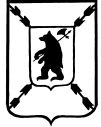 ЯРОСЛАВСКАЯ   ОБЛАСТЬСОБРАНИЕ ДЕПУТАТОВПОШЕХОНСКОГО МУНИЦИПАЛЬНОГО  РАЙОНАР Е Ш Е Н И Е  20 июля   2023 года                                                                              №  254                                                                                                                                                           г. Пошехонье Об  утверждении Порядка предоставления иных межбюджетных трансфертов избюджета Пошехонского муниципальногорайона бюджетам поселений, входящих всостав Пошехонского муниципального района       В соответствии со статьями 9 и  142.4 Бюджетного кодекса Российской Федерации, частью 4 статьи 15, частью 3 статьи 65 Федерального закона от 06.10.2003г. № 131-ФЗ «Об общих принципах организации местного самоуправления в Российской Федерации» (с последующими изменениями), Уставом Пошехонского муниципального района,  Собрание Депутатов Пошехонского муниципального района, РЕШИЛО:1. Утвердить Порядок предоставления иных межбюджетных трансфертов из бюджета Пошехонского муниципального района бюджетам поселений, входящим в состав Пошехонского муниципального района, согласно приложению.2. Опубликовать настоящее решение в газете «Сельская новь» и на официальном сайте Администрации Пошехонского муниципального района в информационно-телекоммуникационной системе «Интернет».3. Контроль за исполнением данного решения возложить на управление финансов администрации Пошехонского муниципального района.4. Настоящее решение вступает в силу со дня официального опубликования.Глава Пошехонского муниципального района                                                                                                     Н.Н. БеловПриложение 1к решению Собрания ДепутатовПошехонского муниципального районаот  20 июля 2023г. № 254Порядок предоставления иных межбюджетных трансфертов из бюджета Пошехонского муниципального района бюджетам поселений, входящих в состав Пошехонского муниципального районаОбщие положения1.1. Настоящим Положением устанавливается порядок
предоставления иных межбюджетных трансфертов из бюджета
Пошехонского муниципального района бюджетам городских,
сельских поселений Пошехонского муниципального района на осуществление части полномочий Пошехонского муниципального района
по решению вопросов местного значения в соответствии с заключенными соглашениями (далее – иные межбюджетные трансферты).1.2. Понятия и термины, используемые в настоящем Порядке, применяются в значениях, установленных Бюджетным кодексом Российской Федерации.2. Порядок и условия предоставления иных межбюджетных трансфертов2.1. Иные межбюджетные трансферты предоставляются в случае передачи осуществления части полномочий органов местного самоуправления
Пошехонского муниципального района органам местного самоуправления городских, сельских поселений Пошехонского муниципального района
(далее – поселения) по решению вопроса местного значения, из числа предусмотренных частью 4 статьи 14, частью 1 статьи 15 Федерального закона от 06.10.2003 № 131-ФЗ «Об общих принципах организации местного самоуправления в Российской Федерации» на цели финансового обеспечения переданных полномочий.2.2. Иные межбюджетные трансферты предоставляются при условии заключения соглашения о передаче осуществления части полномочий Пошехонского муниципального района по решению вопроса местного значения (далее – соглашение о передаче полномочий).2.3. Соглашение о предоставлении иных межбюджетных трансфертов бюджету поселения должно содержать следующие основные положения:1) целевое назначение иных межбюджетных трансфертов в соответствии с решением Собрания Депутатов Пошехонского муниципального района о бюджете;2) условия предоставления и расходования иных межбюджетных трансфертов;3) объем бюджетных ассигнований, предусмотренных на предоставление иных межбюджетных трансфертов в соответствии с решением Собрания Депутатов Пошехонского муниципального района о бюджете;4) порядок перечисления иных межбюджетных трансфертов;5) сроки предоставления иных межбюджетных трансфертов;6) порядок осуществления контроля за соблюдением условий, установленных для предоставления и расходования иных межбюджетных трансфертов;7) предусматривать финансовые санкции  за неисполнение соглашений.2.4. Объем иных межбюджетных трансфертов бюджетам поселений утверждается решением о бюджете Пошехонского муниципального района на очередной финансовый год и плановый  период.2.5. Распределение иных межбюджетных трансфертов между бюджетами поселений утверждается решением о бюджете Пошехонского муниципального района на очередной финансовый год и плановый  период.2.6. Предоставление иных межбюджетных трансфертов бюджетам поселений осуществляется за счет доходов бюджета Пошехонского муниципального района на основании решения о бюджете Пошехонского муниципального района на очередной финансовый год и плановый  период и соглашения о передаче полномочий.2.7. Иные межбюджетные трансферты бюджету поселения предоставляются в пределах суммы, утвержденной решением о бюджете Пошехонского муниципального района на очередной финансовый год и плановый  период в соответствии с кассовым планом по расходам бюджета Пошехонского муниципального района в сроки, установленные соглашением о передаче полномочий.2.8. Иные межбюджетные трансферты зачисляются на счет бюджета поселения, открытый в Управлении Федерального казначейства по Ярославской области, с отражением их в доходах соответствующего бюджета по кодам бюджетной классификации Российской Федерации.2.9. Неиспользованные на конец текущего года остатки средств иных межбюджетных трансфертов подлежат возврату в бюджет Пошехонского муниципального района в установленном управлением финансов администрации Пошехонского муниципального района порядке.В случае если неиспользованный остаток иных межбюджетных трансфертов не перечислен в доход бюджета Пошехонского муниципального района, указанные средства подлежат взысканию в доход бюджета
Пошехонского муниципального района в установленном управлением финансов администрации Пошехонского муниципального района порядке.2.10. Нецелевое использование бюджетных средств, источником финансового обеспечения которых являлись иные межбюджетные трансферты, влечет применение бюджетных мер принуждения, предусмотренных бюджетным законодательством Российской Федерации.3. Контроль и отчетность за использованием иных межбюджетных трансфертов3.1. Органы местного самоуправления поселений несут ответственность за целевое использование иных межбюджетных трансфертов и достоверность представляемых отчетов об их использовании.3.2. Контроль за использованием иных межбюджетных трансфертов осуществляется в соответствии с законодательством Российской Федерации.3.3. Отчет об использовании иных межбюджетных трансфертов представляется органами местного самоуправления поселений в управление финансов администрации Пошехонского муниципального района ежеквартально в срок до 20 числа месяца следующего за отчетным кварталом и по форме, установленной приложением 1 к настоящему Положению.Приложение  1к Порядку предоставления иных межбюджетных трансфертов из бюджета Пошехонского муниципального района бюджетам городских, сельских поселенийФОРМАОтчетоб использовании иных межбюджетных трансфертов из бюджета Пошехонского муниципального района бюджету поселения Пошехонского муниципального района на осуществление части полномочий Пошехонского муниципального района по решению вопросов местного значения в соответствии с заключенными соглашениямиПериодичность: квартальная                                                                                                     руб. (с двумя десятичными знаками после запятой)Глава администрации поселения                             _____________/__________________/                                                                                           подпись                Ф.И.О.Главный бухгалтер                                                                       _____________/_________________/                                                                                                             подпись                Ф.И.О.№ п/пНаименование вопроса местного значения, полномочияБюджетные назначения на 20__ годПоступило из бюджета муниципального районаПоступило из бюджета муниципального районаИзрасходованоИзрасходованоОстаток на отчетную датуПричина образования остатка№ п/пНаименование вопроса местного значения, полномочияБюджетные назначения на 20__ годс начала года (нарастающим итогом)в том числе за отчетный кварталс начала года (нарастающим итогом)в том числе за отчетный кварталОстаток на отчетную датуПричина образования остатка1234567891…